序号名称规格参数数量图片1幼儿灶台托班木制尺寸38.5*37.8*51cm,工作台高度46cm1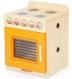 2幼儿微波炉冰箱托班木制尺寸38.5*37.8*51cm,工作台高度46cm1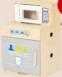 3幼儿洗衣机托班木制尺寸38.5*37.8*51cm,工作台高度46cm1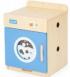 4幼儿洗涤机/洗碗机托班木制尺寸39.2*34*57cm,工作台高度46cm1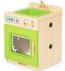 5幼儿小屋托班木制+环保耐磨皮+高密度泡棉尺寸57.9*51*57.9cm1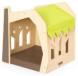 